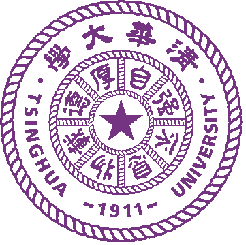 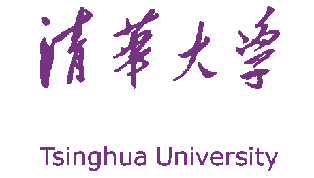 卓越生产运营总监高级研修班招生简章立项号：1795710002——打造运营精英的卓越平台【项目简介】现代生产领域竞争激烈，面对日趋多样化的品种，不断增多的生产批次、日益减少的批量，以及客户不断提高的质量和工艺要求，企业无法沿用传统的生产管理模式去迎接严峻生存环境的挑战。卓越、有效的运营和生产管理能力，对提高我国生产企业的综合效率及效益，增强在开放经济条件下的国际市场竞争能力、综合创新能力，具有不可替代的重要作用。运营总监在企业中发挥着承上启下的作用，不仅要将企业决策层的理念和战略意图落实到生产实践当中去，而且要策划推动公司的业务运营战略、流程与计划，打造高效的企业价值链，并组织协调公司各部门执行、实现公司的运营目标。因此，系统学习现代运营管理知识和工业工程技术；掌握先进的管理思维和方法；借鉴国际企业的先进经验，已是势在必行。清华大学国家CIMS中心根据多年办学经验及企业实际调研后，特开设全面系统的“卓越生产运营总监高级研修班”核心课程，旨在帮助制造企业了解最新生产管理模式，找到变革、改进自己的企业方式、方法，有效实现企业的战略目标。在这里不仅能解决企业的实际问题，更能培养出适合未来企业管理需求的运营管理者……【学习收益】 通过对该课程全面而系统的学习，了解最新生产管理模式，找到变革、改进自己的企业方式、方法，有效实现企业的战略目标。【招生对象】总经理、常务副总、厂长、运营总监、生产总监及负责生产运营的高级经理等。 【课程设置】【学员活动】课余时间将结合授课安排及班级情况等酌情选择，组织丰富多彩的学员活动。【学制设置】学制12个月，每两月集中到清华大学学习3天。【学费标准及交费方式】学费标准： 36000元/人交费方式：采用银行汇款方式，将培训费汇至清华大学账户，由学校为学员开具《中央非税收入统一票据》。汇款信息如下：账户名称：清华大学账    号：0200004509089131550开户行名称：工行北京分行海淀西区支行汇款用途：（卓越生产运营总监高级研修班）【证书颁发】圆满完成本项目，符合结业条件，由清华大学教育培训管理处统一颁发CIMS中心主办的卓越生产运营总监高级研修班结业证书，加盖“清华大学教育培训证书专用章”，证书号可登录清华大学教育培训与认证网站查询，网址http://thtm.tsinghua.edu.cn【主办单位】 清华大学国家CIMS中心【联系电话】联系人：何老师		电 话：010-52873918   13520638533卓越生产运营总监高级研修班报名申请表（此表复印有效）第一单元：现代生产运营实战第一单元：现代生产运营实战专题一  物流与供应链管理专题二  现代安全生产管理物流设施规划与物流分析 预测与库存控制供应商库存管理制造业物流系统安全发展与创新管理安全事故预防与安全监察重点行业领域安全监管突发事件应对与应急管理安全生产科技与保障能力建设专题三  降本增效——全面成本管理TCM专题四  质量工程与全面质量管理TQM价值链体系与分析成本控制技术的革新产品成本的设计管理TCM推行与实施质量战略与企业竞争力质量与文化质量管理发展的新趋势精益六西格玛质量管理与改善专题五  全面生产维护专题六  生产计划与物料控制（PMC）TPM改变企业经营体质设备综合效率与TPM成熟度评估TPM架构与推进方式自主保全与专业保全个别改善与系统改善库存管理通用模型定期与定量订购MRP、MRPⅡ与ERP等生产计划详述生产控制的优化技术专题七  生产现场IE专题八  供应商管理与谈判技巧工业工程（IE）体系及应用 生产现场IE的工作职责动作经济的十项原则现场IE的手法供应商的选择与评价询价、比价与供应商成本构成分析应对强势及弱势供应商的管理策略供应商谈判需要解决的关键问题及技巧专题九  互联网时代生产企业项目化管理专题九  互联网时代生产企业项目化管理项目管理在企业中的应用 项目成本与质量控制 项目风险管理 项目中的团队管理第二单元：领导管理素质提升第二单元：领导管理素质提升专题十  打造领导力——从技术走向管理专题十一  管理沟通创造价值管理者的角色认知          通过有效计划来达成目标如何通过分配工作来达成目标监督、激励员工的方法和技巧      管理沟通的价值体现        思维表达的方法胜己者强的方法   提升领导者沟通的能力专题十二 创新思维与管理专题十三  情绪管理与压力疏导创新与创新思维克服创新思维的障碍培养创新思维的方法运用创新思维管理团队心理分析：压力感产生的深层次原因性格色彩分析：不同性格人的压力源不良情绪与压力舒泻的系列技巧积极的心态管理技巧第三单元：现场教学与综合演练第三单元：现场教学与综合演练专题十四  精益生产实战演练专题十五  工厂实地参观考察 企业成本构成分析 解构传统企业运营模式 精益企业运营模式情境模拟 企业运营模式选择与竞争力分析深入大型企业工厂实地参观考察、交流分享第四单元：预见企业未来发展第四单元：预见企业未来发展专题十六   经济大势与热点分析专题十七   信息技术与大数据时代世界经济从低迷中复苏的分析判断中国经济周期分析判断中国经济战略机遇期企业转型时机把握最现代化经济形态——信息经济众包模式与社会化电商未来世界一切皆服务从小数据到大数据活动分享活动分享高端对话论坛热点专题沙龙研讨精彩演艺户外拓展训练校园观光及校史分享学员企业产品&资源对接会温馨生日宴企业参访学习学员基本资料编号姓名姓名性别职务职务身份证号码身份证号码最高学历固话/手机学员基本资料1学员基本资料2学员基本资料3学员基本资料4学员基本资料5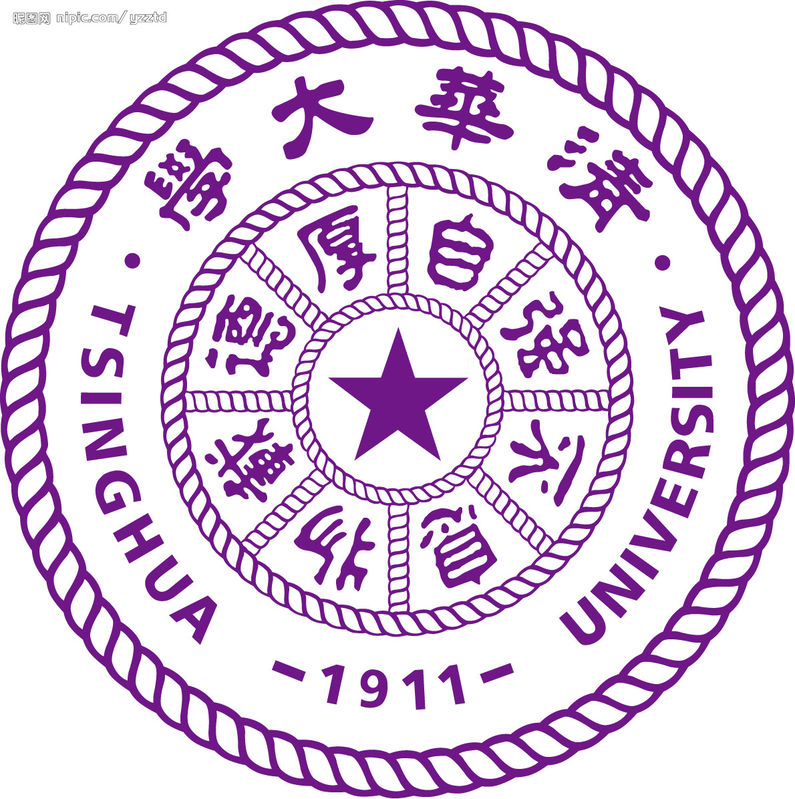 学员基本资料6学员基本资料指定联系人指定联系人指定联系人性别职务职务E-mailE-mail传真固话/手机学员基本资料企业资料单位名称单位名称成立时间企业资料通讯地址通讯地址邮政编码企业资料企业性质企业性质□国营 □民营 □外商独资 □中外合资 其它（请注明） _______   □国营 □民营 □外商独资 □中外合资 其它（请注明） _______   □国营 □民营 □外商独资 □中外合资 其它（请注明） _______   □国营 □民营 □外商独资 □中外合资 其它（请注明） _______   □国营 □民营 □外商独资 □中外合资 其它（请注明） _______   □国营 □民营 □外商独资 □中外合资 其它（请注明） _______   股份制公司□是  □否企业资料公司总资产公司总资产公司上年销售额公司上年销售额      （亿元）员工人数企业资料是否上市公司是否上市公司□  是       □  否       在                   证券交易所上市□  是       □  否       在                   证券交易所上市□  是       □  否       在                   证券交易所上市□  是       □  否       在                   证券交易所上市□  是       □  否       在                   证券交易所上市□  是       □  否       在                   证券交易所上市□  是       □  否       在                   证券交易所上市□  是       □  否       在                   证券交易所上市企业资料经营范围经营范围企业盖章处申请人签名（单位盖章）：申请人签名（单位盖章）：申请人签名（单位盖章）：申请人签名（单位盖章）：申请人签名（单位盖章）：申请人签名（单位盖章）：申请人签名（单位盖章）：申请人签名（单位盖章）：申请人签名（单位盖章）：申请人签名（单位盖章）：汇款帐号户  名：清华大学开户行：工商银行北京海淀西区支行账  号：0200 0045 0908 9131 550行  号：1021 0000 0458用  途：“卓越生产运营总监班”学费注：请在汇款单“汇款用途”栏注明“卓越生产运营总监高级研修班***（学员姓名）培训费”，并及时传真至  老师收户  名：清华大学开户行：工商银行北京海淀西区支行账  号：0200 0045 0908 9131 550行  号：1021 0000 0458用  途：“卓越生产运营总监班”学费注：请在汇款单“汇款用途”栏注明“卓越生产运营总监高级研修班***（学员姓名）培训费”，并及时传真至  老师收户  名：清华大学开户行：工商银行北京海淀西区支行账  号：0200 0045 0908 9131 550行  号：1021 0000 0458用  途：“卓越生产运营总监班”学费注：请在汇款单“汇款用途”栏注明“卓越生产运营总监高级研修班***（学员姓名）培训费”，并及时传真至  老师收户  名：清华大学开户行：工商银行北京海淀西区支行账  号：0200 0045 0908 9131 550行  号：1021 0000 0458用  途：“卓越生产运营总监班”学费注：请在汇款单“汇款用途”栏注明“卓越生产运营总监高级研修班***（学员姓名）培训费”，并及时传真至  老师收户  名：清华大学开户行：工商银行北京海淀西区支行账  号：0200 0045 0908 9131 550行  号：1021 0000 0458用  途：“卓越生产运营总监班”学费注：请在汇款单“汇款用途”栏注明“卓越生产运营总监高级研修班***（学员姓名）培训费”，并及时传真至  老师收户  名：清华大学开户行：工商银行北京海淀西区支行账  号：0200 0045 0908 9131 550行  号：1021 0000 0458用  途：“卓越生产运营总监班”学费注：请在汇款单“汇款用途”栏注明“卓越生产运营总监高级研修班***（学员姓名）培训费”，并及时传真至  老师收户  名：清华大学开户行：工商银行北京海淀西区支行账  号：0200 0045 0908 9131 550行  号：1021 0000 0458用  途：“卓越生产运营总监班”学费注：请在汇款单“汇款用途”栏注明“卓越生产运营总监高级研修班***（学员姓名）培训费”，并及时传真至  老师收户  名：清华大学开户行：工商银行北京海淀西区支行账  号：0200 0045 0908 9131 550行  号：1021 0000 0458用  途：“卓越生产运营总监班”学费注：请在汇款单“汇款用途”栏注明“卓越生产运营总监高级研修班***（学员姓名）培训费”，并及时传真至  老师收户  名：清华大学开户行：工商银行北京海淀西区支行账  号：0200 0045 0908 9131 550行  号：1021 0000 0458用  途：“卓越生产运营总监班”学费注：请在汇款单“汇款用途”栏注明“卓越生产运营总监高级研修班***（学员姓名）培训费”，并及时传真至  老师收户  名：清华大学开户行：工商银行北京海淀西区支行账  号：0200 0045 0908 9131 550行  号：1021 0000 0458用  途：“卓越生产运营总监班”学费注：请在汇款单“汇款用途”栏注明“卓越生产运营总监高级研修班***（学员姓名）培训费”，并及时传真至  老师收